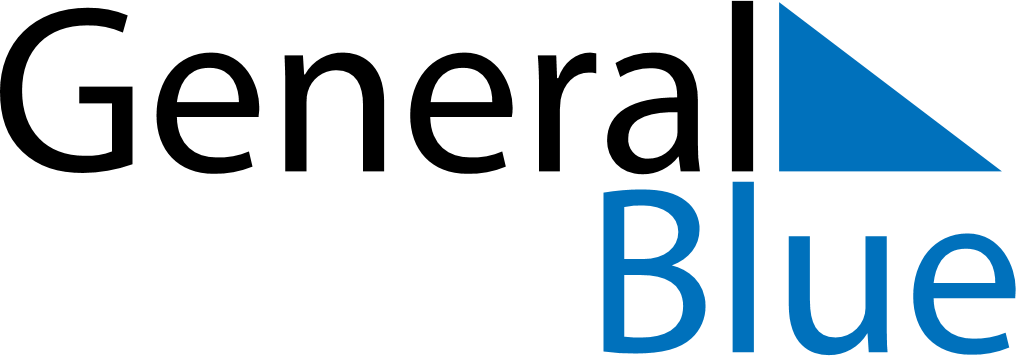 December 1751December 1751December 1751December 1751December 1751SundayMondayTuesdayWednesdayThursdayFridaySaturday12345678910111213141516171819202122232425262728293031